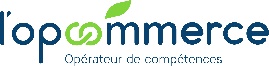 ATTESTATION DE REALISATION DE LA FONCTION TUTORALE OU DE MAÎTRE D’APPRENTISSAGE ______________________________________________________________________________________________________Je soussigné(e)  <prénom et nom>……………………………………………….……….…………………….……………………………………………………………..……………………En ma qualité de représentant légal de l’entreprise < Raison sociale, adresse, code postal, ville, N° SIRET, N° adhérent>ATTESTE Prénom et nom du tuteur/maître d’apprentissage ….……………..………………………………………………………………………………..……………………………………..Tuteur/maître d’apprentissage de  < prénom et nom du/de la salarié(e) > ……………………………..……….………………………………………………….………………… a bien assuré les missions de tuteur/maître d’apprentissage pour la période du ........./………./………. au ........../………./………., soit …………..mois calendaires < nombre de mois calendaires > dont notamment :Missions du tuteur - Contrat de professionnalisation et Pro-A (article D.6325-7 du Code du travail)Accueillir, aider, informer et guider le/la salarié(e) tutoré(e) ;Organiser ses activités dans l’entreprise et contribuer à l’acquisition des savoir-faire professionnels ;Veiller au respect de l’emploi du temps du bénéficiaire ;Assurer le suivi de la formation et participer à l’évaluation du suivi de la formation, en relation avec l’organisme de formation, le cas échéant.Missions du maître d’apprentissage - Contrat d’apprentissage (article L.6223-5 du Code du travail)Contribuer à l’acquisition par l’apprenti dans l’entreprise, des compétences correspondant à la qualification recherchée et au titre ou diplôme préparé en liaison avec le centre de formation d’apprentis.Bon à savoir Les missions de tuteur ou de maître d’apprentissage ouvrent droit à un financement par l’Opcommerce destiné à couvrir les dépenses liées à ces missions dans le cadre d’un contrat de professionnalisation, d’une Pro-A ou d’un contrat d’apprentissage.L’Opcommerce applique les critères de prise en charge définis par la branche professionnelle ou, à défaut, par son Conseil d’administration. Ces critères sont disponibles sur votre espace en suivant le lien : https://www.lopcommerce.com/entreprise/criteres-de-prise-en-charge-par-branche-professionnelle/L’Opcommerce règle l’entreprise à l’issue de la période tutorée sur présentation de la présente attestation et de la facture correspondante ;L’entreprise transmet à l’Opcommerce, uniquement sur demande, les justificatifs relatifs aux dépenses engagées (rémunérations du tuteur, charges afférentes et frais de transport, le cas échéant).         	 Attention : les frais de transport ne peuvent être valorisés seuls et nécessitent un financement par l’Opcommerce des coûts des rémunérations 	chargées du tuteur/maître d’apprentissage.Règles de calcul du montant de l’aide :Le montant de l’aide est calculé de la manière suivante : Nombre de mois de tutorat réalisé x Plafond de prise en charge = Montant HT ;En cas de rupture anticipée du contrat de professionnalisation, de la Pro-A ou du contrat d’apprentissage, seuls les mois précédant cette rupture sont pris en compte dans le calcul ;La fonction tutorale s’apprécie en mois calendaires et non pas en jours. Tout mois débuté est un mois ouvrant droit à une prise en charge.Règles d’établissement de la facture : La facture adressée à l’Opcommerce doit être conforme à l’article L441-3 du Code de commerce ;Outre les mentions légales, la facture comporte les mentions supplémentaires suivantes : le numéro de dossier l’Opcommerce, la mention « Exercice de la fonction tutorale ou de maître d’apprentissage », nom et prénom du tuteur/maître d’apprentissage, les nom et prénom du/de la salarié(e) tutoré(e), la période de réalisation du tutorat, le montant total HT et le montant avec TVA s’il y a lieu.         	Attention : la période indiquée sur la facture est celle de réalisation du tutorat et non pas celle de début et de fin du contrat.